ЕПИДЕМИОЛОГИЧНА ОБСТАНОВКА ЗА ОБЛАСТ ДОБРИЧ През периода са регистрирани общо  455 случая на заразни заболявания, от които 70 случая на грип и остри респираторни заболявания (ОРЗ).Общата заболяемост от грип и ОРЗ за областта е 84,98 %ооо на 10000 души.      Регистрирани остри респираторни заболявания (ОРЗ) по възрастови групи през периода: 383 регистрирани случая на заболели от COVID-19. Заболяемост за областта за 14 дни на 1000000 жители към 10.10.2021г – 416,90%00 при 403,00%00 за РБългария.1 случай на чревна инфекция – колиентерит;1 случай на въздушно капкова инфекция –  варицела;На територията на област Добрич през отчетния период няма регистрирани хранителни взривове.ДИРЕКЦИЯ „НАДЗОР НА ЗАРАЗНИТЕ БОЛЕСТИ”Няма направени проверки на обекти в лечебни заведения за болнична и извънболнична медицинска помощ.Извършени са епидемиологични проучвания на регистрирани заразни болести -385 бр.В отдел Медицински изследвания са изработени общо 261 бр. проби: 257 бр. бързи антигенни теста, 2 бр. комбинирани теста за грип тип А, В и COVID-19 и 2 бр. паразитологични. Няма нестандартни проби.През консултативния кабинет по СПИН /КАБКИС/ няма преминали лица. ДИРЕКЦИЯ „МЕДИЦИНСКИ ДЕЙНОСТИ”Извършени са общо 13 проверки, от 1 на лечебно заведение за болнична помощ, 3 на лечебни заведения за извънболнична помощ,8 проверки на аптеки, 1 на дрогерия. Няма установени нарушения. 2  са издадените заповеди за промяна на състава на ЛКК или промяна часовете за заседания.Приети  и обработени  жалби- 4 бр.За периода в РКМЕ са приети и обработени 96 бр. медицински досиета, извършени са 112 справки, изготвени са 129 преписки и 99 бр. МЕД за протокола за ТП на НОИ, проверени са 43 бр. експертни решения (ЕР).ДИРЕКЦИЯ „ОБЩЕСТВЕНО ЗДРАВЕ”Предварителен здравен контрол: 1 експертен съвет при РЗИ. Разгледани са 3 проектни документации, издадени са 2 здравни заключения и 1 становище по процедурите на  ЗООС.Извършени са 5 проверки на обекти с обществено предназначение (ООП) в процедура по регистрация, вкл. и по изпълнение на предписания. Регистриран съгласно Закона за здравето е 1 ООП. Издадени са 2 заповеди за спиране експлоатацията на обекти с обществено предназначение и отказ за вписването им в публичния регистър на ООП и 1 заповед за спиране експлоатацията на нерегистриран обект.През периода са извършени общо 30 основни проверки по текущия здравен контрол. Реализираните насочени проверки са общо 52: 18 от тях са извършени във връзка с контрола по тютюнопушенето и продажбата на алкохол; 14 - контрол върху ДДД-мероприятията; 1 - по сигнали; 1 съвместна проверка, извършена по Заповед №РкД-22-7/15.03.2021 г. на  Областния управител, при която са проверени 1 склад с негодни препарати за растителна защита на територията на областта и 1 площадка с 75 ББ куба; 1 - по изпълнение на предписание; 3 - проверки на седмично разписание в учебни заведения; 14 - в обекти с обществено предназначение и обществено достъпни места относно спазване на противоепидемичните мерки.Лабораторен контрол:Питейни води: физико-химичен и микробиологичен контрол – 7 бр. проби – съответстват на нормативните изисквания.Във връзка с насочен здравен контрол е извършен микробиологичен контрол – 2 бр. проби – съответстват на нормативните изисквания.Минерални води: микробиологичен контрол – 1 бр. проба – съответства на нормативните изисквания.Води за къпане: не са пробонабирани.Лечебна кал: не е пробонабирана.Козметични продукти: микробиологичен контрол – 1 бр. проба – съответства на нормативните изисквания.Биоциди и дезинфекционни разтвори: физико-химичен контрол – 2 бр. проби – съответстват на нормативните изисквания.Физични фактори на средата: във връзка с постъпил сигнал е проведен насочен здравен контрол с измерване на шум в 1 обект. Извършени са 3 бр. измервания на физичен фактор „шум“, от тях 2 бр. не съответстват на здравните изисквания.По отношение на констатираните отклонения от здравните норми са предприети следните административно-наказателни мерки:- издадени са 4 предписания за провеждане на хигиенни и противоепидемични мерки;- съставен е 1 акт за установено административно нарушение.Дейности по профилактика на болестите и промоция на здравето (ПБПЗ):Проведени са: 1 обучение на 24 лица и 12 лекции на 309 лица в учебни заведения на територията на гр. Добрич, при провеждането на които са предоставени 120 бр. здравно-образователни материали. Оказани 7 бр. методични дейности на 11 лица (педагози и медицински специалисти).СЕДМИЧЕН ОТЧЕТ ПО СПАЗВАНЕ ЗАБРАНАТА ЗА ТЮТЮНОПУШЕНЕЗа периода 01.10- 07.10.2021 г. по чл. 56 от Закона за здравето са извършени 15 проверки в 15 обекта (4 детски и учебни заведения, 8 други закрити обществени места по смисъла на § 1а от допълнителните разпоредби на Закона за здравето, 3 открити обществени места). Не са констатирани нарушения на въведените забрани и ограничения за тютюнопушене в закритите и някои открити обществени места. Няма издадени предписания и актове.Д-Р СВЕТЛА АНГЕЛОВАДиректор на Регионална здравна инспекция-Добрич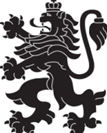 РЕПУБЛИКА БЪЛГАРИЯМинистерство на здравеопазванетоРегионална здравна инспекция-ДобричСЕДМИЧЕН ОПЕРАТИВЕН БЮЛЕТИН НА РЗИ-ДОБРИЧза периода- 01.10- 07.10.2021 г. (40-та седмица)  0-4 г.5-14 г.15-29 г.30-64 г+65 г.общоЗаболяемост %оо232021967084,98     %ооо